Przypomnienie liczb 1-5 oraz utrwalenie kolorówMożna z dzieckiem policzyć paluszki u rąk, a następnie zlecić do policzenia różne przedmioty w domu.1 – one2 – two3 – three4 – four5 – fivePoniżej linki do stron, na których można odtworzyć dziecku wymowę liczebników oraz kolorów oraz zagrać w dwie gry utrwalające słownictwo.https://elt.oup.com/student/exploretreetops/level1/picturedictionary/picturedictionary_02?cc=pl&selLanguage=plhttps://elt.oup.com/student/exploretreetops/level1/games/games_02_1?cc=pl&selLanguage=plhttps://elt.oup.com/student/exploretreetops/level1/games/games_02_2?cc=pl&selLanguage=plKarta pracy do wydrukowania i pokolorowania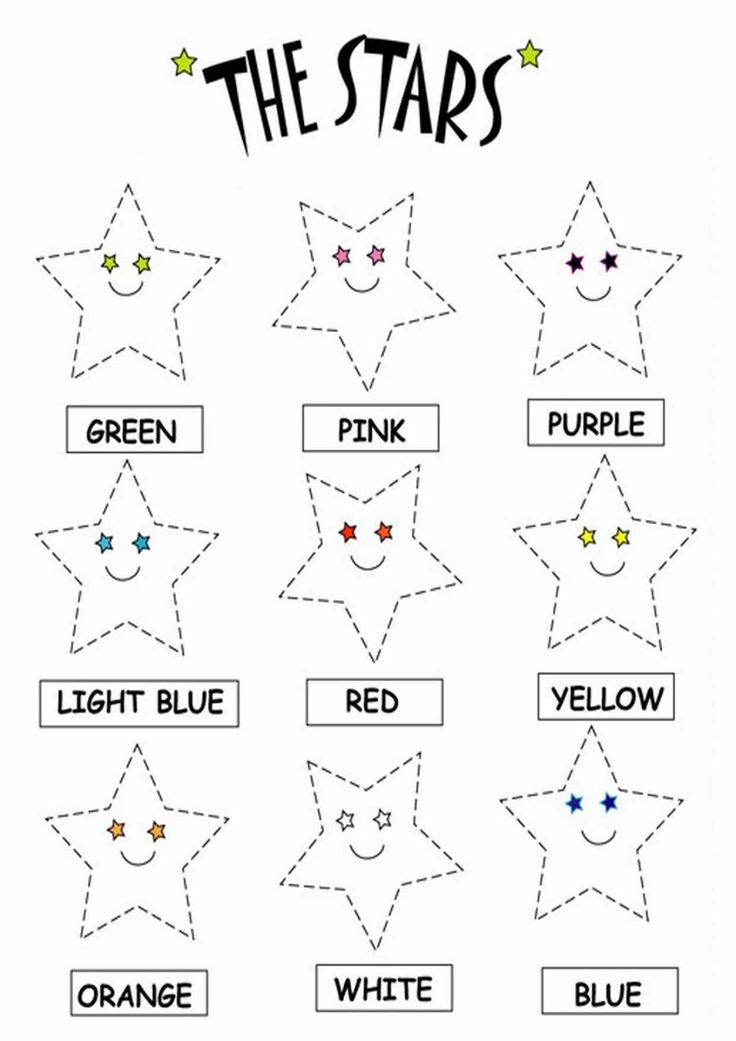 